Supplementary MaterialSupplementary DataSupplementary Data 1. The final dataset, with DNA sequences, relative abundances and taxonomic assignments (Extended Excel file).Supplementary Figures and TablesSupplementary Figures A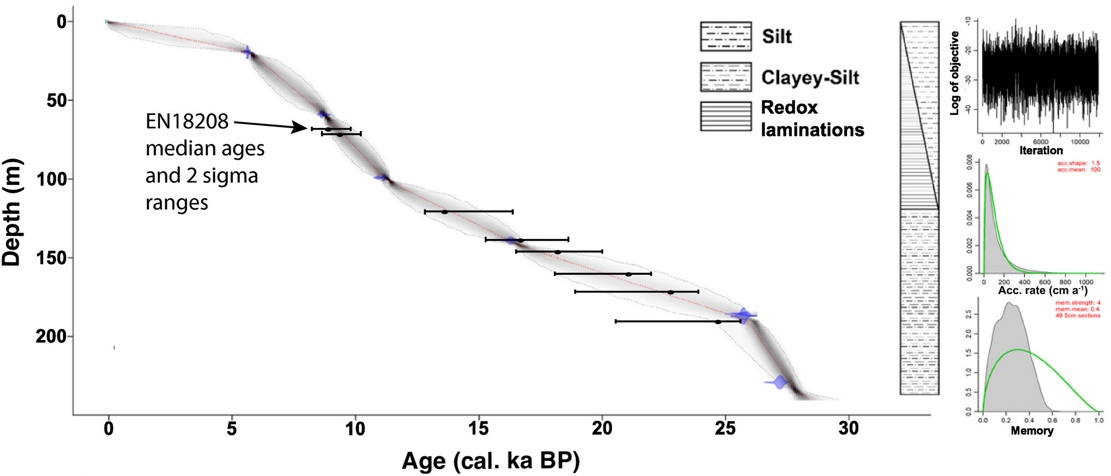 B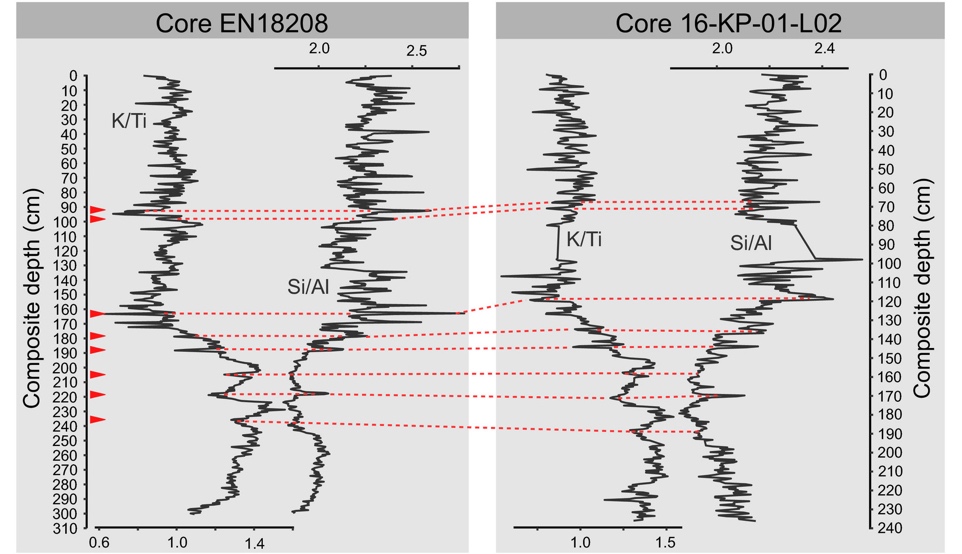 Supplementary Figure S1 Age-depth model for sediment core 16-KP-01-L02 (A). Correlation between core EN18208 and 16-KP-01-L02 based on X-ray ﬂuorescence analysis data (Vyse et al., 2020) to compare median ages and sigma ranges (B). The figure has been published in Andreev et al., (2021).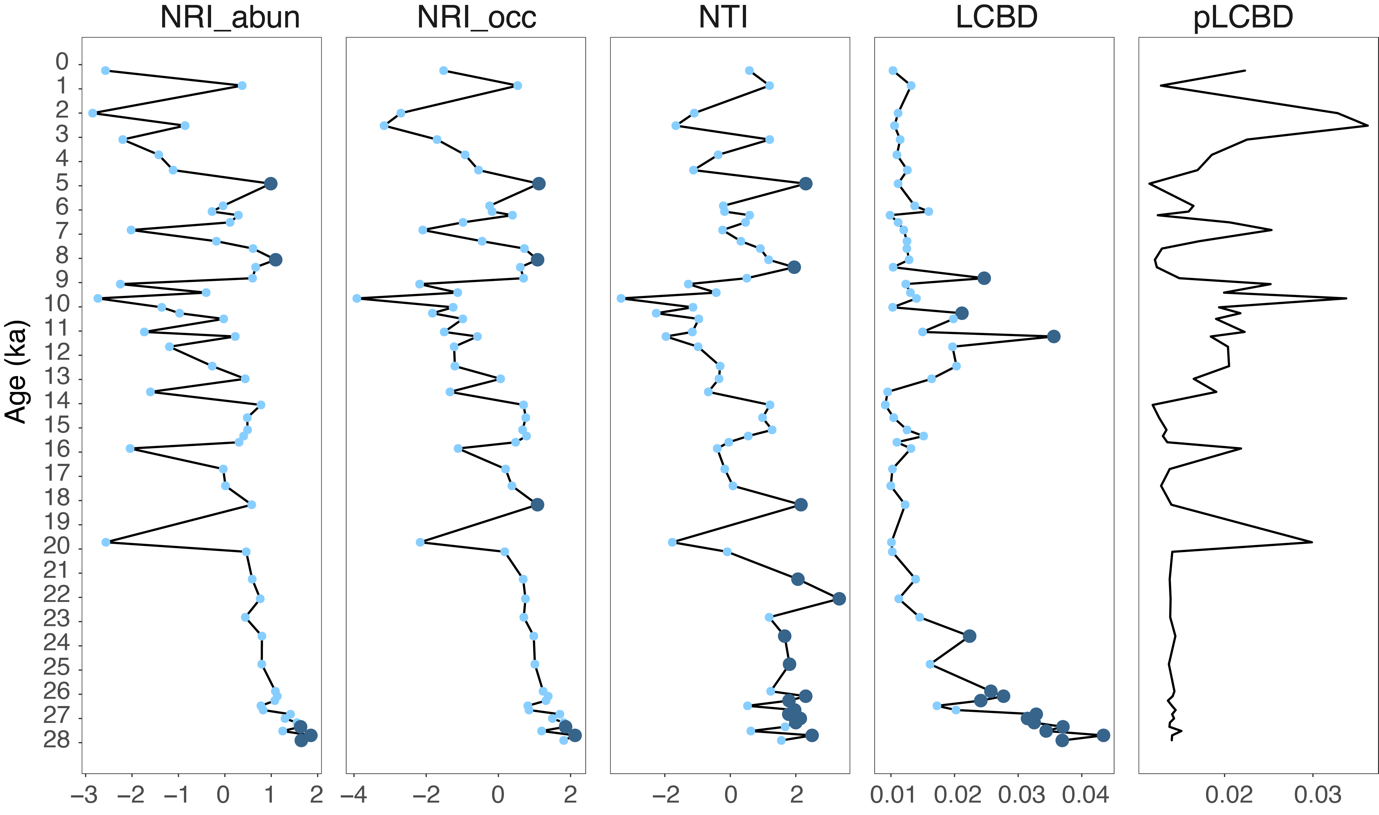 Supplementary Figure S2 Taxonomic and phylogenetic diversity in the plant assemblages from sedimentary ancient DNA. The measurements from left to right are abundance-weighted net relatedness index (NRI_abun), occurrence-based net relatedness index (NRI_occ), occurrence-based nearest taxon index (NTI), occurrence-based local contributions to beta diversity (LCBD), and phylogenetic occurrence-based local contributions to beta diversity (pLCBD). NRI, NTI, and LCBD values are coloured in dark blue when they are statistically significant (p < 0.05) and light blue when they are not significant (p > 0.05). 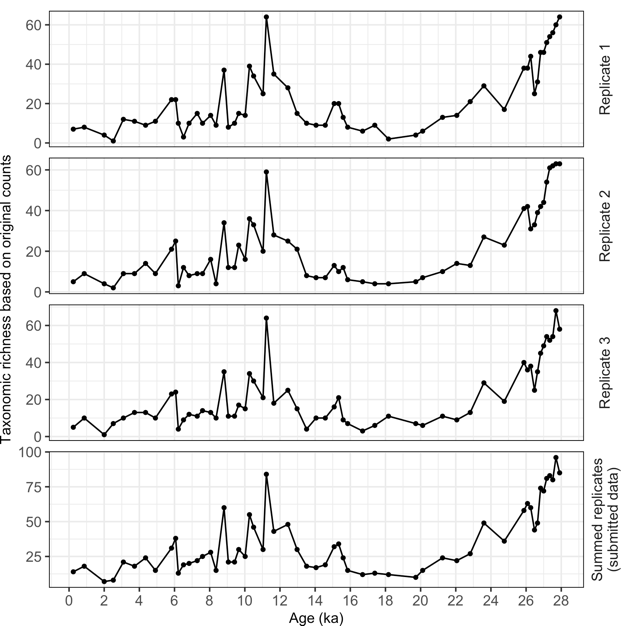 Supplementary Figure S3 Taxonomic richness using data from individual PCR replicate batches (replicate 1, 2, and 3; top three panels) and summed counts of the three replicates (submitted data; fourth panel).A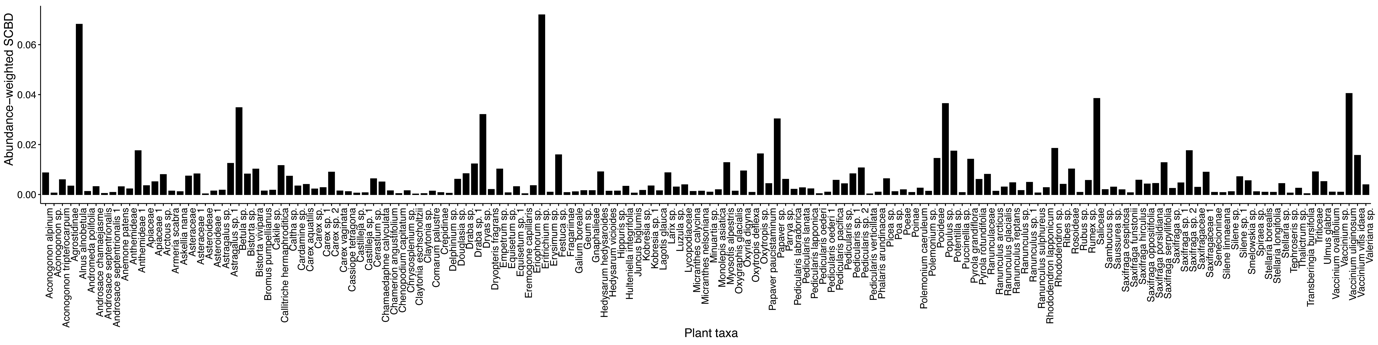 B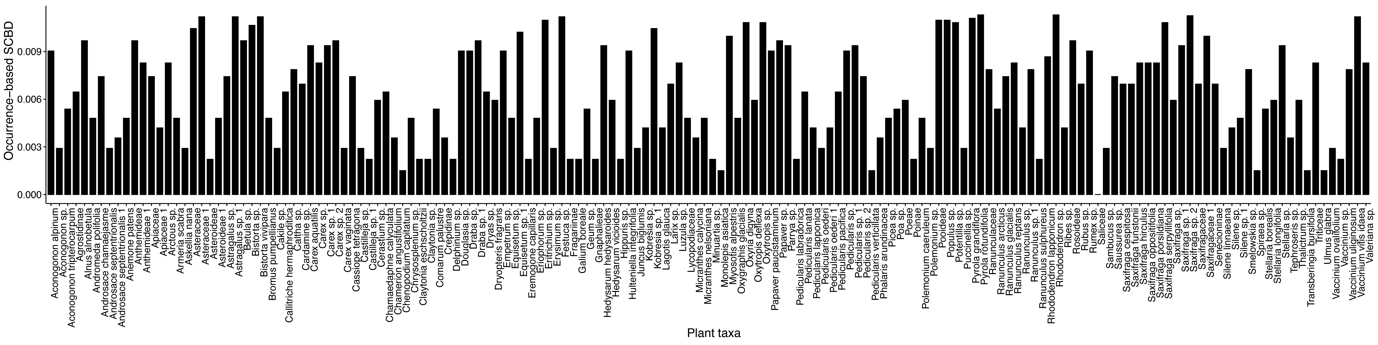 Supplementary Figure S4 Abundance-weighted (A) and occurrence-based (B) species contributions to beta diversity (SCBD) in the plant assemblages of sedimentary ancient DNA from subarctic Far East Russia.A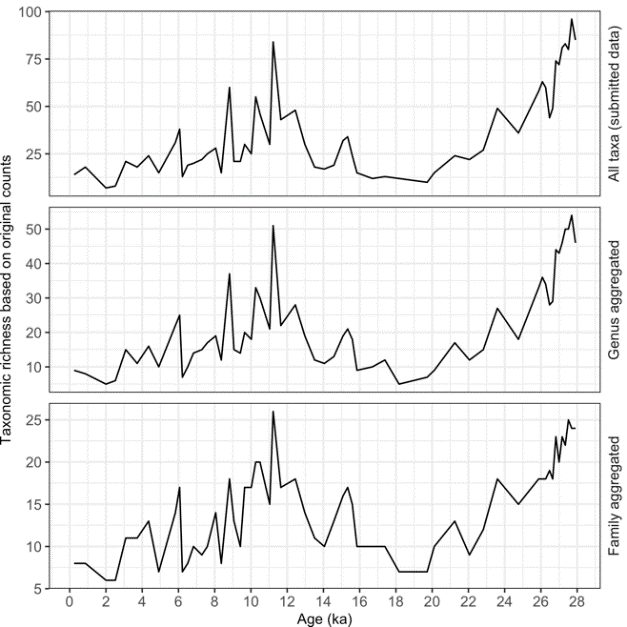 B C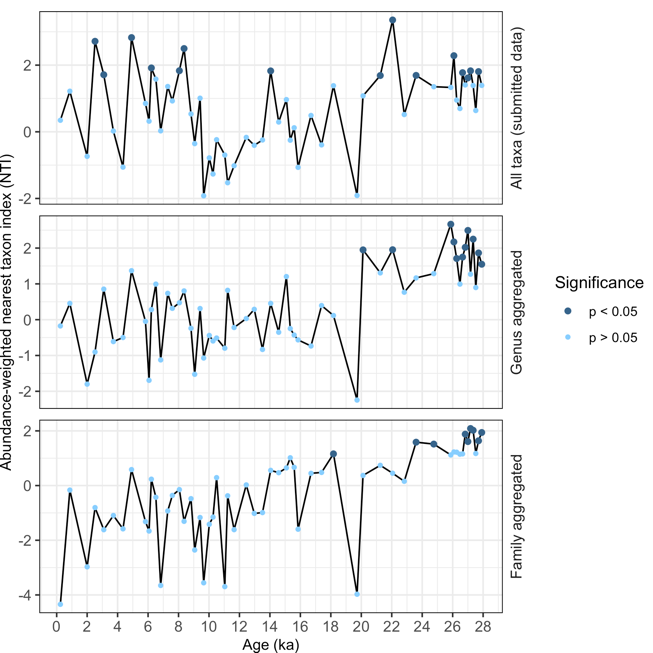 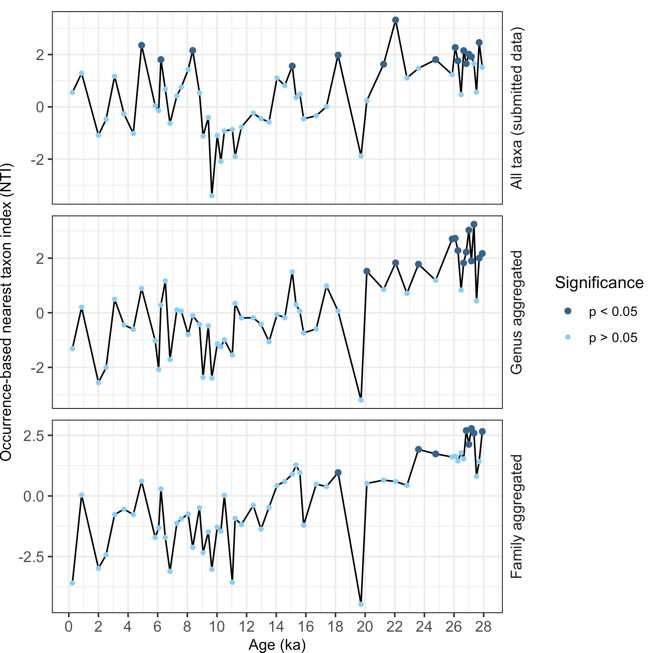 Supplementary Figure S5 Taxonomic (A) and phylogenetic diversity (B) and (C) by taxonomic rank. The abundance- (B) and occurrence- based (C) nearest taxon index (NTI) were used to indicate the phylogenetic alpha diversity. The sequences were assigned by ArctBorBryo with 100%. All taxa (top panels) – richness of all 158 taxa with taxonomic levels at family and lower levels. Genus aggregated (middle panels) – aggregated richness of taxa within genus and lower levels. Family aggregated (bottom panels) – aggregated richness of taxa within family and lower levels.A B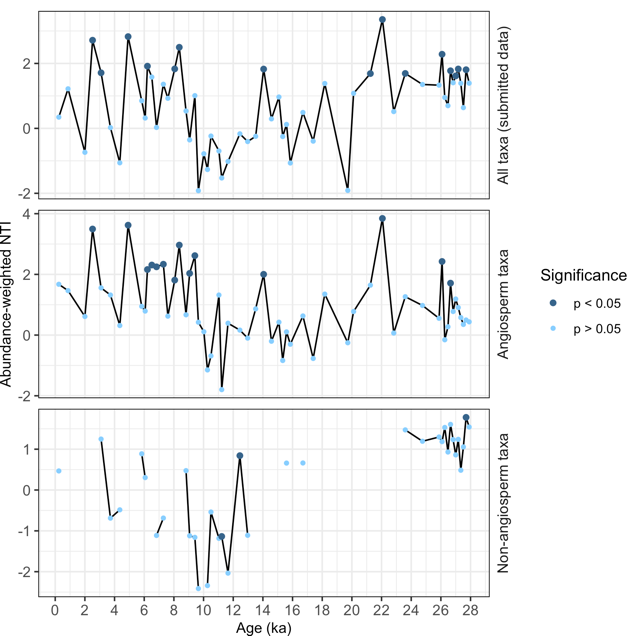 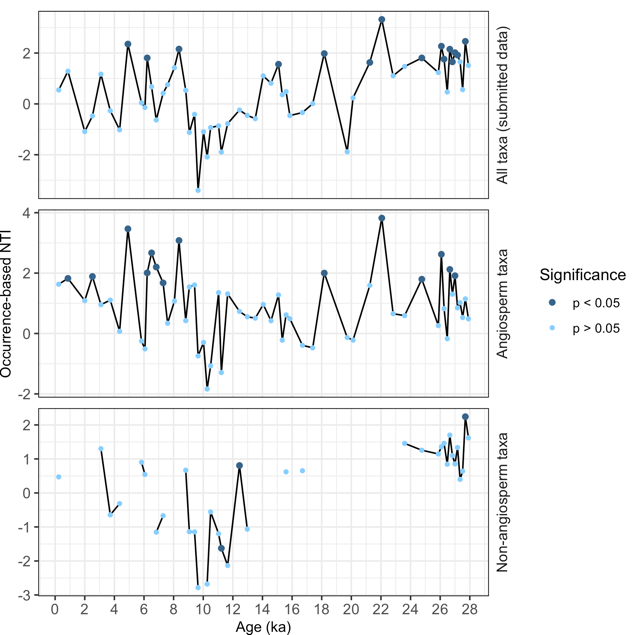 Supplementary Figure S6 Abundance-weighted (A) and occurrence-based (B) nearest taxon index (NTI) of all plants (158 taxa, submitted data; top panels), angiosperms (136 taxa; middle panels), and non-angiosperms (22 taxa; bottom panels) in the dataset. Non-angiosperms occurred only sporadically in the core.Supplementary Tables Supplementary Table S1 Radiocarbon and Intcal13 calibrated ages derived from bulk TOC samples from Lake Ilirney. The ages were used for age-depth modeling. The table is adapted from Andreev et al., (2021).Supplementary Table S2 Further data filtering of the sequences. The raw data represents the output of the OBITools pipeline. Each unique DNA sequence refers to an amplicon sequence variant (ASV). The output of the last filtering step is used as the final dataset for statistical analyses.Supplementary Table S3 PCR was performed on three replicates and in total 21 batches. Five to nine samples were included in one PCR batch. Each PCR batch contained one DNA extraction blank (blank) and one PCR negative control (NTC). In total 1,115,522 reads were removed due to blanks and NTCs, which accounted for 2.5% of the raw data. More than 80% of the reads in blanks and NTCs were assigned to Dryas and Saliceae. They both occurred in the extraction blanks of three PCR batches (PCR batch 1, 2 and 21; marked in red).Supplementary Table S4 Unique plant taxa detected in each zone. Zones are evaluated from on a depth-constrained CONISS cluster analysis using the plant assemblage composition data. Supplementary Table S5 Pearson correlation of taxonomic richness using data from individual PCR replicate batches (replicate 1, 2, and 3), summed counts of three replicates (submitted data).Supplementary Table S6 Pearson correlation of taxonomic richness and phylogenetic diversity by taxonomic rank. The abundance-  and occurrence- based nearest taxon index (NTI) were used to indicate the phylogenetic alpha diversity. The sequences were assigned by ArctBorBryo with 100%. All taxa - richness of all 158 taxa with taxonomic levels at family and lower levels. Genus aggregated - aggregated richness of taxa within genus and lower levels. Family aggregated - aggregated richness of taxa within family and lower levels.Supplementary Table S7 Pearson correlation between nearest taxon index (NTI) of all plants (158 taxa, submitted data) and angiosperms (136 taxa) in the dataset. Both abundance- and occurrence- based data were analysed. Sample IDDepth (cm)14C age and error (a BP)Reservoir corrected, calibrated age (cal. a BP) with minimum and maximum age rangeEN18214 surface0-0.51721±28-Core 16-KP-01-L02 Long 319–206605±295630 (5365–5796)Core 16-KP-01-L02 Long 358–609562±348733 (8519–9045)Core 16-KP-01-L02 Long 398–10011414±3711188 (10817–11399)Core 16-KP-01-L02 Long 3138–14015259±4716268 (15550–16764)Core 16-KP-01-L02 Long 3186–18823102±7225453 (23940–26125)Core 16-KP-01-L02 Long 3228–23024546±6227619 (27119–27998)Filtering stepNumber of ASVsNumber of reads% of raw dataRaw data produced by OBITools1281645,103,727100Keep the 100% identity assigned by either ArctBorBryo or EMBL37132,631,33572.35Discard sequences that occurred less than three times in all PCR batches including replicates 22932,518,87972.10Keep the identity assigned by ArctBorBryo as 100%18632,235,38771.47Keep only the sequences that are assigned to family and below family levels18132,226,52671.45Exclude sequences of contaminants (Convallaria majalis, Pinus)17923,044,79351.10Remove DNA extraction blanks and PCR NTCs17921,929,27148.62Exclude sequences of aquatic submerges (Stuckenia, Potamogeton, Myriophyllum)17421,758,76748.24Exclude sequences of moss 15821,697,72548.11Samples in the DNA extraction batch (age in cal yr BP)PCR batch numberReplicate numberReads in Blank or NTC% of Dryas reads % of Saliceae reads 26477, 26650, 26825, 27000, 27172, 27344, 27517, 27698, 27907PCR_batch_1Blank_Replicate_133172283.230.5626477, 26650, 26825, 27000, 27172, 27344, 27517, 27698, 27907NTC_Replicate_100026477, 26650, 26825, 27000, 27172, 27344, 27517, 27698, 27907PCR_batch_2Blank_Replicate_242922684.745.6926477, 26650, 26825, 27000, 27172, 27344, 27517, 27698, 27907NTC_Replicate_200026477, 26650, 26825, 27000, 27172, 27344, 27517, 27698, 27907PCR_batch_3Blank_Replicate_367010026477, 26650, 26825, 27000, 27172, 27344, 27517, 27698, 27907NTC_Replicate_3000243, 3092, 3723, 4354, 4914, 5830, 864, 2001, 2518PCR_batch_4Blank_Replicate_13132.2667.74243, 3092, 3723, 4354, 4914, 5830, 864, 2001, 2518NTC_Replicate_1000243, 3092, 3723, 4354, 4914, 5830, 864, 2001, 2518PCR_batch_5Blank_Replicate_2390100243, 3092, 3723, 4354, 4914, 5830, 864, 2001, 2518NTC_Replicate_214800243, 3092, 3723, 4354, 4914, 5830, 864, 2001, 2518PCR_batch_6Blank_Replicate_3320100243, 3092, 3723, 4354, 4914, 5830, 864, 2001, 2518NTC_Replicate_30006065, 6217, 6512, 6828, 7291, 7594, 8056, 8364, 8818PCR_batch_7Blank_Replicate_10006065, 6217, 6512, 6828, 7291, 7594, 8056, 8364, 8818NTC_Replicate_11601006065, 6217, 6512, 6828, 7291, 7594, 8056, 8364, 8818PCR_batch_8Blank_Replicate_20006065, 6217, 6512, 6828, 7291, 7594, 8056, 8364, 8818NTC_Replicate_20006065, 6217, 6512, 6828, 7291, 7594, 8056, 8364, 8818PCR_batch_9Blank_Replicate_30006065, 6217, 6512, 6828, 7291, 7594, 8056, 8364, 8818NTC_Replicate_349010011225, 11649, 9062, 9414, 9652, 10020, 10264, 10499, 11037PCR_batch_10Blank_Replicate_100011225, 11649, 9062, 9414, 9652, 10020, 10264, 10499, 11037NTC_Replicate_100011225, 11649, 9062, 9414, 9652, 10020, 10264, 10499, 11037PCR_batch_11Blank_Replicate_200011225, 11649, 9062, 9414, 9652, 10020, 10264, 10499, 11037NTC_Replicate_200011225, 11649, 9062, 9414, 9652, 10020, 10264, 10499, 11037PCR_batch_12Blank_Replicate_300011225, 11649, 9062, 9414, 9652, 10020, 10264, 10499, 11037NTC_Replicate_300012448, 12973, 13513, 14051, 14577, 15082, 15337, 15593, 15850PCR_batch_13Blank_Replicate_100012448, 12973, 13513, 14051, 14577, 15082, 15337, 15593, 15850NTC_Replicate_100012448, 12973, 13513, 14051, 14577, 15082, 15337, 15593, 15850PCR_batch_14Blank_Replicate_200012448, 12973, 13513, 14051, 14577, 15082, 15337, 15593, 15850NTC_Replicate_200012448, 12973, 13513, 14051, 14577, 15082, 15337, 15593, 15850PCR_batch_15Blank_Replicate_300012448, 12973, 13513, 14051, 14577, 15082, 15337, 15593, 15850NTC_Replicate_300016699, 17392, 18173, 19723, 20116, 21247, 22057, 22821PCR_batch_16Blank_Replicate_198010016699, 17392, 18173, 19723, 20116, 21247, 22057, 22821NTC_Replicate_100016699, 17392, 18173, 19723, 20116, 21247, 22057, 22821PCR_batch_17Blank_Replicate_2101010016699, 17392, 18173, 19723, 20116, 21247, 22057, 22821NTC_Replicate_200016699, 17392, 18173, 19723, 20116, 21247, 22057, 22821PCR_batch_18Blank_Replicate_350010016699, 17392, 18173, 19723, 20116, 21247, 22057, 22821NTC_Replicate_300023599, 24759, 25876, 26080, 26262PCR_batch_19Blank_Replicate_139010023599, 24759, 25876, 26080, 26262NTC_Replicate_100023599, 24759, 25876, 26080, 26262PCR_batch_20Blank_Replicate_220010023599, 24759, 25876, 26080, 26262NTC_Replicate_200023599, 24759, 25876, 26080, 26262PCR_batch_21Blank_Replicate_3353884010023599, 24759, 25876, 26080, 26262NTC_Replicate_3000Zone 1(28–19 ka)Zone 2(18–14 ka)Zone 3(14–0 ka)Forbs:Monolepis asiaticaErysimum sp.Transberingia bursifoliaEremogone capillarisMinuartia sp. Silene linnaeana Silene sp. Claytonia eschscholtziiClaytonia sp.Pedicularis oederiArmeria scabraDelphinium sp.Ranunculus glacialisRanunculus sulphureuMicranthes calycinaSaxifraga sp.Herbs: Phalaris arundinaceaPoinaePuccinellia sp.(No unique taxa)Trees and erect shrubs:Ulmus glabraSambucus sp. Ribes sp.Dwarf shrubs: Andromeda polifoliaChamaedaphne calyculataVaccinium ovalifoliumVaccinium sp.Comarum palustreFragariinaeSpiraea sp.Forbs:Gnaphalieae Pedicularis lapponicaHippuris sp. Aconogonon tripterocarpumRanunculus reptansRanunculus sp. 1 Galium borealeHerbs:Carex vaginataDryopteris fragransEquisetum sp.LycopodiaceaeTotal number of unique taxa19021CorrelationRichness of replicate 1Richness of replicate 2Richness of replicate 3Richness using summed replicates (submitted data)r = 0.98 (p < 0.001)r = 0.98 (p < 0.001)r = 0.98 (p < 0.001)Correlation28–0 ka28–14 ka14–0 kaTaxonomic richnessAll taxa ~ Genus aggregated r = 0.99 (p < 0.001)r = 0.99 (p < 0.001)r = 0.99 (p < 0.001)All taxa ~ Family aggregatedr = 0.93 (p < 0.001)r = 0.95 (p < 0.001)r = 0.92 (p < 0.001)Abundance-weighted NTIAbundance-weighted NTIAbundance-weighted NTIAbundance-weighted NTIAll taxa ~ Genus aggregated r = 0.66 (p < 0.001)r = 0.81 (p < 0.001)r = 0.55 (p < 0.005)All taxa ~ Family aggregatedr = 0.57 (p < 0.001)r = 0.72 (p < 0.001)r = 0.45 (p < 0.05)Occurrence-based NTIOccurrence-based NTIOccurrence-based NTIOccurrence-based NTIAll taxa ~ Genus aggregated r = 0.76 (p < 0.001)r = 0.77 (p < 0.001)r = 0.62 (p < 0.001)All taxa ~ Family aggregatedr = 0.68 (p < 0.001)r = 0.69 (p < 0.001)r = 0.45 (p < 0.05)Correlation28-0 ka28-14 ka14-0 kaAbundance-weighted dataAbundance-weighted dataAbundance-weighted dataAbundance-weighted dataNTI of all taxa ~ NTI of angiospermsr = 0.72 (p < 0.001)r = 0.83 (p < 0.001)r = 0.79 (p < 0.001)Occurrence-based dataOccurrence-based dataOccurrence-based dataOccurrence-based dataNTI of all taxa ~ NTI of angiospermsr = 0.64 (p < 0.001)r = 0.81 (p < 0.001)r = 0.66 (p < 0.001)